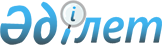 О внесении изменений в Положение о порядке ввоза на таможенную территорию Таможенного союза и вывоза с таможенной территории Таможенного союза органов и (или) тканей человека, крови и ее компонентов
					
			Утративший силу
			
			
		
					Решение Комиссии таможенного союза от 25 января 2012 года № 919. Утратило силу решением Коллегии Евразийской экономической комиссии от 16 августа 2012 года № 134

      Сноска. Утратило силу решением Коллегии Евразийской экономической комиссии от 16.08.2012 № 134 (вступает в силу по истечении тридцати календарных дней с даты его официального опубликования).      Комиссия Таможенного союза решила:



      Внести в Положение о порядке ввоза на таможенную территорию Таможенного союза и вывоза с таможенной территории Таможенного союза органов и (или) тканей человека, крови и ее компонентов, утвержденное Решением Межгоссовета ЕврАзЭС (Высшего органа Таможенного союза) от 27 ноября 2009 года № 19, следующие изменения:



      Абзац 2 пункта 4 изложить в следующей редакции: 

      «Ввоз и вывоз гемопоэтических стволовых клеток и костного мозга в случае их перемещения с целью проведения неродственной трансплантации осуществляется на основании заключения (разрешительного документа) выданного соответствующим уполномоченным государственным органом государства - члена Таможенного союза, в соответствии с законодательством государства - члена Таможенного союза»;



      пункт 4 дополнить абзацами следующего содержания:

      «Заключение (разрешительный документ) на ввоз и (или) вывоз гемопоэтических стволовых клеток и костного мозга в случае их перемещения с целью проведения неродственной трансплантации выдается соответствующим уполномоченным государственным органом государства – члена Таможенного союза на срок, определяемый заявителем, но не превышающий один год.

      Юридические лица, осуществляющие ввоз и (или) вывоз гемопоэтических стволовых клеток и костного мозга с целью проведения неродственной трансплантации, обязаны уведомить в течение трех рабочих дней со дня осуществления ввоза и (или) вывоза гемопоэтических стволовых клеток и костного мозга соответствующий уполномоченный государственный орган государства – члена Таможенного союза о каждом случае ввоза и (или) вывоза гемопоэтических стволовых клеток и костного мозга.».Члены Комиссии Таможенного союза:
					© 2012. РГП на ПХВ «Институт законодательства и правовой информации Республики Казахстан» Министерства юстиции Республики Казахстан
				От Республики

БеларусьОт Республики

КазахстанОт Российской

ФедерацииС. РумасК. КелимбетовИ. Шувалов